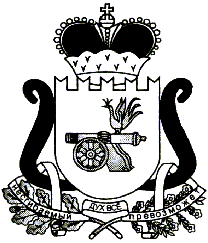 СОВЕТ ДЕПУТАТОВ ХИСЛАВИЧСКОГО ГОРОДСКОГО ПОСЕЛЕНИЯ ХИСЛАВИЧСКОГО РАЙОНА СМОЛЕНСКОЙ ОБЛАСТИРЕШЕНИЕот 25.06.2018г.                                                                                                             №126Об утверждении Положения о порядке регистрации Устава территориального общественного самоуправления и ведении реестра территориального общественного самоуправления Хиславичского городского поселения Хиславичского района Смоленской областиВ соответствии с Федеральным законом «Об общих принципах организации местного самоуправления в Российской Федерации», Федеральным законом «О некоммерческих организациях», Уставом Хиславичского городского поселения Хиславичского района Смоленской области, Совет депутатов Хиславичского городского поселения Хиславичского района Смоленской области РЕШИЛ:1.Утвердить Положение о порядке регистрации Устава территориального общественного самоуправления и ведении реестра территориального общественного самоуправления Хиславичского городского поселения Хиславичского района Смоленской области согласно приложению.2.Настоящее решение вступает в силу со дня его официального опубликования (обнародования).Глава муниципального образования Хиславичского городского поселенияХиславичского района Смоленской                                                       О.Б. МаханекПриложение к решению Совета депутатов Хиславичского городского поселения Хиславичского района Смоленской областиот «25» июня 2018 № 126ПОЛОЖЕНИе О ПОРЯДКЕ РЕГИСТРАЦИИ УСТАВА ТЕРРИТОРИАЛЬНОГО ОБЩЕСТВЕННОГО САМОУПРАВЛЕНИЯ И ВЕДЕНИИ РЕЕСТРА ТЕРРИТОРИАЛЬНОГО ОБЩЕСТВЕННОГО САМОУПРАВЛЕНИЯ ХИСЛАВИЧСКОГО ГОРОДСКОГО ПОСЕЛЕНИЯ ХИСЛАВИЧСКОГО РАЙОНА СМОЛЕНСКОЙ ОБЛАСТИ1. Общие положенияНастоящее Положение разработано в соответствии с Федеральным законом «Об общих принципах организации местного самоуправления в Российской Федерации», Федеральным законом «О некоммерческих организациях», Уставом Хиславичского городского поселения Хиславичского района Смоленской области  и устанавливает порядок регистрации Устава территориального общественного самоуправления, внесения в него изменений и (или) дополнений, ведение реестра, содержащего документы и сведения о территориальном общественном самоуправлении (далее – ТОС).2.Орган местного самоуправления, осуществляющийрегистрацию Устава территориального общественного самоуправления2.1. Регистрация Устава территориального общественного самоуправления (далее – Устава ТОС), созданного без образования юридического лица, осуществляется Администрацией муниципального образования «Хиславичский район» Смоленской области (далее – Администрация) в порядке, определенном настоящим Положением.2.2.Устав ТОС, созданного в качестве юридического лица, подлежит государственной регистрации в организационно-правовой форме некоммерческой организации в установленном законодательством порядке.3. Порядок представления документов при регистрации3.1. Для регистрации Устава ТОС, созданного без образования юридического лица, в Администрацию  представляются следующие документы:- письменное заявление, подписанное председателем учредительного собрания (конференции) либо председателем органа ТОС;- протокол учредительного собрания (конференции) граждан, содержащий решение о создании ТОС и о принятии Устава ТОС (приложение № 2);- прошнурованный, пронумерованный Устав ТОС в двух экземплярах;- копия решения Совета депутатов Хиславичского городского поселения Хиславичского района Смоленской области об установлении границ территории, на которой осуществляется ТОС;- список участников собрания, а в случае проведения конференции – список делегатов конференции, с указанием нормы представительства и протоколы собраний граждан по выдвижению делегатов конференции;- список членов постоянно действующего органа ТОС в алфавитном порядке с указанием полностью фамилии, имени, отчества, даты рождения, места жительства, должности в составе выборного органа.3.2.Документы представляются непосредственно председателем учредительного собрания (конференции) либо председателем органа ТОС.3.3.Датой представления документов является день их получения Администрацией, о чем делается отметка на копии заявления с указанием перечня документов.3.4.Администрация не вправе требовать представления других документов, кроме документов, установленных настоящим Положением.3.5.Администрация обеспечивает учет и хранение документов, представленных для регистрации Устава ТОС.4.Решение о регистрации Устава территориального общественного самоуправления4.1.Устав ТОС регистрируется в течение тридцати дней с момента поступления соответствующих документов в Администрацию.4.2.По результатам рассмотрения документов Администрацией принимается решение о регистрации Устава ТОС либо об отказе в регистрации.4.3.ТОС считается учрежденным со дня вступления в силу постановления Главы муниципального образования «Хиславичский район»   Смоленской области о регистрации Устава ТОС.Датой регистрации Устава ТОС считается день внесения сведений о нем в реестр ТОС. Сведения в реестр ТОС вносятся в срок не более пяти дней со дня вступления в силу постановления Главы муниципального образования «Хиславичский район» Смоленской области регистрации Устава ТОС.4.4.Администрация обеспечивает ведение  реестра ТОС.4.5.После регистрации Устава представителю ТОС, уполномоченному действовать от его имени, в срок не более пяти дней выдается свидетельство о регистрации согласно форме, утвержденной настоящим Положением (приложение № 3), и один экземпляр Устава ТОС с отметкой о регистрации и печатью Администрации.Отметка о регистрации осуществляется путем проставления на титульном листе Устава ТОС следующей надписи:«Зарегистрировано»  «___» ______________ г.Регистрационный номер _________Глава муниципального образования«Хиславичский район» Смоленской областиСмоленской области                                       _______________      Инициалы, фамилия                                                                                (подпись)              М.П.                                                            4.6. Регистрация изменений и дополнений в Устав ТОС осуществляется в порядке, предусмотренном настоящим Положением, для регистрации Устава ТОС.Для регистрации изменений и дополнений представляются следующие документы:- письменное заявление о внесении изменений и дополнений в Устав ТОС;- протокол собрания (конференции), содержащий решение о внесении изменений и дополнений в Устав ТОС; указание на лицо, уполномоченное представлять документы для регистрации изменений и дополнений в Устав ТОС;- текст изменений и дополнений в Устав ТОС.5. Отказ в регистрации Устава территориального общественного самоуправления5.1.Администрация  вправе отказать в регистрации Устава ТОС в следующих случаях:- представлен неполный пакет документов;- Устав ТОС не соответствует действующему законодательству, Уставу поселения и настоящему Положению;- решение об организации ТОС принято неправомочным составом собрания (конференции) граждан.5.2.Мотивированный отказ в регистрации Устава ТОС направляется в течение 10 дней со дня принятия такого решения Администрацией  лицу, представившему документы на регистрацию.5.3.Отказ в регистрации Устава ТОС может быть обжалован в судебном порядке.5.4. Отказ в регистрации Устава ТОС не является препятствием для повторной подачи документов на регистрацию при условии устранения оснований, послуживших причиной отказа.6.Реестр территориального общественного самоуправления6.1.Ведение и хранение реестра ТОС осуществляется Администрацией.6.2.Реестр ТОС содержит документы и сведения согласно приложению №4.6.3.ТОС, созданное в организационно-правовой форме некоммерческой организации, представляет в Администрацию для внесения в реестр ТОС копию свидетельства о государственной регистрации юридического лица и выписку о внесении в единый государственный реестр юридических лиц.7.Прекращение деятельности территориального общественного самоуправления7.1.В случае принятия собранием (конференцией) граждан решения о прекращении осуществления деятельности ТОС, орган ТОС обязан в трехдневный срок в письменной форме уведомить об этом Администрацию с приложением соответствующего решения.7.2.На основании представленных документов Администрация не позднее десяти дней со дня получения письменного уведомления вносит в реестр ТОС запись о прекращении ТОС своей деятельности.7.3.ТОС считается прекратившим свою деятельность с момента внесения об этом записи в реестр ТОС.Приложение № 1к Положению о порядке регистрации Устава территориального общественногосамоуправления и ведении реестратерриториального общественногосамоуправления Хиславичскогогородского поселения Хиславичского района Смоленской областиЗАЯВЛЕНИЕ________________________________________________________________________(фамилия, имя, отчество, адрес места жительства,________________________________________________________________________контактные телефоны председателя учредительного собрания (конференции),________________________________________________________________________либо председателя органа  территориального общественного самоуправления)в соответствии со статьей 27 Федерального закона «Об общих принципах организации местного самоуправления в Российской Федерации», Уставом Хиславичского городского поселения Хиславичского района Смоленской области, Положением «О порядке организации и осуществлении территориального общественного самоуправления, условия и порядок выделения необходимых средств из местного бюджета в Хиславичском городском поселении Хиславичского района Смоленской области» представляет документы на регистрацию Устава территориального общественного самоуправления_______________________________________________________________________.(наименование)Дата создания на учредительном собрании (конференции)  « ___» _________ 200_ г.Название и место нахождения органа территориального общественного самоуправления _______________________________________________________________________________________________________________(название, почтовый адрес, телефон)Подписьпредседателя учредительного собрания(конференции), либо председателя органа территориального общественногосамоуправления                                                                            ________________ « ____» ____________ 200 _ г.                                      Приложение № 2к Положению о порядке регистрации Устава территориального общественногосамоуправления и ведении реестратерриториального общественногосамоуправления Хиславичскогогородского поселения Хиславичского района Смоленской областиПРОТОКОЛУЧРЕДИТЕЛЬНОГО СОБРАНИЯ (КОНФЕРЕНЦИИ) ГРАЖДАН____________________________________________________________________(территория)«___» __________ 200_ г.           (дата проведения)____________________________________________       (место проведения собрания (конференции)Всего жителей соответствующей территории _____ чел.Присутствуют _______ чел.Инициативная группа _______ чел.(Всего избрано ____ делегатов конференцииПрисутствуют ____ делегатов конференции)ПОВЕСТКА ДНЯ: (примерная)1. Об избрании председателя и секретаря учредительного собрания (конференции).2. О создании ТОС.3. О наименовании ТОС.4. Об утверждении Устава ТОС.5. Об избрании органа ТОС.6. Об избрании председателя ТОС.7. Об избрании контрольно-ревизионной комиссии ТОС (для юридических лиц).1. СЛУШАЛИ: ________________, который предложил избрать председателем учредительного собрания (конференции) ____________, секретарем учредительного собрания  (конференции) _______________.РЕШИЛИ: Избрать  председателем  учредительного собрания (конференции) __________, секретарем  учредительного  собрания (конференции) _______________.ГОЛОСОВАЛИ: «за» ______                             «против» ______                             «воздержались» ______2. СЛУШАЛИ: _________________, который проинформировал собравшихся об инициативе граждан по организации ТОС и решении Совета депутатов Хиславичского городского поселения Хиславичского района Смоленской области, которым установлены границы территории ТОС.Учитывая сказанное, руководствуясь Федеральным законом «Об общих принципах организации местного самоуправления в Российской Федерации», Уставом сельского (городского) поселения, Положением «О порядке организации и осуществления территориального общественного самоуправления, условия и порядок выделения необходимых средств из местного бюджета в Хиславичском городском поселении Хиславичского  района Смоленской области, докладчик предложил создать ТОС для осуществления его деятельности на установленной территории.РЕШИЛИ:Создать ТОС в рамках установленных границ.ГОЛОСОВАЛИ: «за» ______                             «против» ______                             «воздержались» ______3. СЛУШАЛИ: ________________, который предложил утвердить наименование  ТОС « __________ _______________________________________________________________________».РЕШИЛИ:Утвердить наименование: «__________________________________________».ГОЛОСОВАЛИ: «за» ______                             «против» ______                             «воздержались» ______4. СЛУШАЛИ: ______________________, который предложил утвердить Устав ТОС, проект которого находится на руках у участников собрания (делегатов конференции).РЕШИЛИ:Утвердить  Устав ТОС  ______________________________________________                                                                                       (название)ГОЛОСОВАЛИ: «за» ______                             «против» ______                             «воздержались» ______5. СЛУШАЛИ: _______________, который предложил, в соответствии с   утвержденным  Уставом, избрать орган ТОС в следующем составе:_______________________________________________________________________________________________________________________________________________________________________________________РЕШИЛИ:Избрать орган ТОС в предложенном составе.ГОЛОСОВАЛИ: «за» ______                             «против» ______                             «воздержались» ______6. СЛУШАЛИ:_____________________, который предложил избрать председателем ТОС  __________________.РЕШИЛИ:Избрать  председателем ТОС ________________.ГОЛОСОВАЛИ: «за» ______                             «против» ______                             «воздержались» ______ 7. СЛУШАЛИ: ___________________, который    предложил   избрать   контрольно-ревизионную комиссию ТОС в следующем составе:__________________________________________________________________________________________________________________________________________________________________________________________РЕШИЛИ:Избрать контрольно-ревизионную комиссию ТОС в предложенном составе.ГОЛОСОВАЛИ: «за» ______                             «против» ______                             «воздержались» ______Председатель учредительногособрания (конференции)                _______________                      Инициалы, фамилия                                                               (подпись)                                         Секретарь учредительногособрания (конференции)              _______________                        Инициалы, фамилия                                                                                     (подпись)                              Приложение № 3к Положению о порядке регистрации Устава территориального общественногосамоуправления и ведении реестратерриториального общественногосамоуправления Хиславичскогогородского поселения Хиславичского района Смоленской областиСВИДЕТЕЛЬСТВОО РЕГИСТРАЦИИ УСТАВА ТЕРРИТОРИАЛЬНОГООБЩЕСТВЕННОГО САМОУПРАВЛЕНИЯГраницы территориального общественного самоуправления утверждены решением Совета депутатов Хиславичского городского поселения Хиславичского района Смоленской области от « ___ »  _____________200 _ г. № ___  ЗАРЕГИСТРИРОВАНУстав территориального общественного самоуправления________________________________________________________________________(наименование)Дата и номер постановления Главы муниципального образования «Хиславичский район» Смоленской области о регистрации Устава ТОС   ____ » ______________ 200 _ г. № ____Регистрационный номер по реестру территориального общественного самоуправления ________Глава муниципального образования«Хиславичский район»Смоленской области                                             ____________      Инициалы, фамилия                                                                              (подпись)                     М.П.Приложение № 4к Положению о порядке регистрации Устава территориального общественногосамоуправления и ведении реестратерриториального общественногосамоуправления Хиславичскогогородского поселения Хиславичского района Смоленской областиФОРМАРЕЕСТРТЕРРИТОРИАЛЬНОГО ОБЩЕСТВЕННОГО САМОУПРАВЛЕНИЯ Глава муниципального образования«Хиславичский район» Смоленской области                                     _________________________         Инициалы, фамилия                                                                                                                     (подпись)М.П.Дата регистрации Устава ТОСРегистра-ционныйномерНаименование
ТОСУстановленные границы территорииТОСМесто     
нахождения   
органа ТОСФ.И.О.    
руководителяоргана ТОСДата и номер постановления Главы МО поселения о регистрации Устава ТОССведения о статусе юридического лица (наличие, отсутствие)Иные сведения(в т.ч. о прекращении деятельности ТОС)